Rheinische Friedrich- Wilhelms- Universität Bonn 					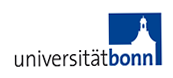 Institut für Germanistik, Vergleichende Literatur und Kulturwissenschaft Sommersemester 2017Prof. Dr. Michael WetzelSeminar: Mediale Klischees der „femme enfant“Lara GrinzoffStundenprotokoll: „femme enfant“ im medialen und zeitlichen Kontext Differenzierung der Begriffe:Femme fatalefemme fragile femme enfant Historiker interessiert die Frage, welche Systeme bzw. Diskurse die Gesellschaft beschäftigenUntersuchung des Phänomens „Kindsfrau“ innerhalb der letzten Jahrhunderte und anhand verschiedener Medienheute: die „Kindsfrau“ von Beginn des 18. Jh bis heuteAriés: Geschichte der Kindheit → erstmalige Entdeckung der Kindheit an sichKindheit existiert erst seit 18. Jh, vorher wurden Kinder als kleine Menschen/ Arbeitskräfte gesehen → morphologische Veränderung von einem Kind zum Erwachsenen war nicht bewusstJacques Rousseau`s Werk „Exile“ (18.Jh) stellte die modernen Prinzipien der Erziehung vordamals waren Zigeuner oft des Kindsraubes schuldig → stahlen Kinder, um sie als Sklaven zu halten  Kontrast zur Klassik (Goethe) → Romantik „Mignon- Die Kindsbraut als Phantasma der Goethezeit“ von Michael Wetzel als zentrale Seminargrundlage (Monographie)Mignon war ein „Inzestkind“, das von Zigeunern geklaut wurde und in eine sehr verworrene Geschichte verstrickt war Theorie: Mignon muss sterben, damit Willem Alexander Meister werden kann und seine Reife erreichtRomantische Vertreter wie Schlegel hielten Mignons Tod für einen SkandalTod des Mignons unabdingbar, Kindsfrauen müssen „sterben“, bei Reife wäre die Kindsfrau zur Frau gewordenGegenmodelle:Liebesideal: Kindsfrau Gegenbegriff: „Fraufrau“ → wird verdrängt von Kindsfrau → wenn Mann sich in eine Kindsfrau verliebt deutet das im Umkehrschluss auf problematische Einstellung zur „Fraufrau“ hin - Realismus:Gottfried Keller „Der grüne Heinrich“, beinhaltet zwei kontrastreiche Hauptfiguren:Anna → fragile Kindsfrau → stirbt  Judith  → femme fatale → sexuell aktiv Theodor Storm Naturalismus: Gerhard Hauptmann „Die Weber“ → soziale Themenpersönlich: Beziehung zu Minderjährigen, die als tragisch scheiternd in seinen Romanen  auftaucht Frank Wedekind (Grenzfall) schuf mit dem Drama „Lulu“ einen neuen Typ (Literaturgeschichte)Typ von Kindsfrau, die Männer ins Verderben bringt, war Schauspielerin, Bezeichnung „Lulu“ als KosenameJugendstil: Peter Altenberg → Mädchentypus in Rainer Maria Wilkereligiöse Zäsur:Motiv der Androgynität: Thomas Mann → Hang zu jungen Mädchen Arno Schmitt: Begriff „Kindsfrau“ geprägt Fotografie: Louis Carolfetischistische Nuancen Malerei:Thema: Anorexie (Pädophilie) Störung in Entwicklung zur Reifung zur jungen Frau (hungern um Weiblichkeitsmerkmale zu verlieren)Gustav Klimt: Kinderprostitution im 19. Jh in Malerei Film: auf Grundlage des Buches „Hollywood Lolitas“Aufsatz: Michel Focault (1909) über das Wortspiel „Mignon“als Nachlass einer schweizerischen Gräfin: er/ sie --> Personalpronomen wechselt Androgynität wird widergespiegelt„Outing“ folgt erst am Schluss des Romans Mignon wird an mehreren Stellen sexuell dargestellt (im 18. Jh gab es noch keine Sexualgesetzgebung)Japan: Sexierung von jungen Mädchen als „Normalität“ in Fotographie und Comics→ Abgrenzung zu „Pornographie“--> lediglich die Form einer sehr expliziten Darstellung Mignon als Komplex, an dem sich viele Diskurse kreuzen BSP: Mittelalter → lyrische Gattung „Minnesang“Aufkommen desselben Prinzips → nicht das Ziel, das Objekt der Begierde zu besitzen eigentlich: Bezirzen durch Worte und Taten mit dem Ziel, zusammenzukommen Form von Fetischisierung → es geht nicht um die Person